Si vous éprouvez des difficultés à lire ce courriel, veuillez essayer la version Web.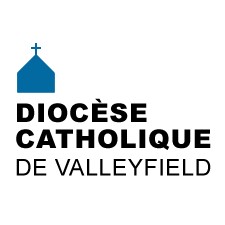 INFO HEBDO15 février 2017           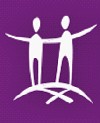 À l'automne 2016, le Diocèse de Valleyfield, par l'intermédiaire des collectes faites en paroisses, a réuni la somme de 3 497,15$ qui a été versé à Développement et Paix pour l'aide d'urgence en Haïti, suite au passage de l'ouragan Matthew. MERCI À TOUS POUR VOTRE SOLIDARITÉ!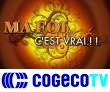 ÉMISSION «Ma foi, c'est vrai!»  TVCogeco #555HD  [ou visionnez sur Internet ]Mme Gisèle Martin [1re partie]   [2e partie]M. Jean-Paul Régis   [1re partie]   [2e partie] M. Jacques Grondin  [1re partie]  [2e partie]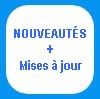 Actualités/ Mains sales pour le Seigneur!Communications/Revue de presse /Actualité catholique des médias francophones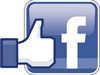 Partagez et «aimez»  la PAGE FACEBOOK Diocèse Valleyfield - source rapide pour  les actualités et les faits divers.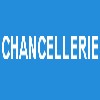 Un dépliant publicitaire du site web créé par l’Université Saint-Paul concernant un « Inventaire de documents d’intérêt canadien dans les archives et les bibliothèques de Rome (1622-1922) ». Prenez connaissance de ce riche corpus documentaire concernant l’histoire du Canada : cliquez ici.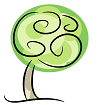 LA MINUTE VERTEJe vous propose cette année un Carême vert.  Le Carême est une période de l’année où l’on tente de vivre un peu plus sobrement, inspiré par le jeûne complet de 40 jours que Jésus a fait dans le désert. Au moment où l’œuvre de Dieu est menacé, les chrétiens sont invités à se convertir et à changer leurs comportements pour réduire leur empreinte sur la Création.Pour vous aider à vivre ce Carême vert, je vous invite à télécharger gratuitement et diffuser ce calendrier de carême à partir de la page internet suivante :  http://careme.eglisesvertes.caQuelques copies imprimées en couleur sur papier recyclé à 100 % du calendrier seront remises à chaque paroisse grâce au budget débloqué pour l’achat de ces copies.  Contactez votre paroisse pour vérifier leur arrivée !Vous souhaitez en commander en grande quantité à faible coût ?  Contactez le Réseau des Églises vertes : 1-844-490-6464, info@eglisesvertes.ca, facebook.com/eglisesvertes.À découvrir : le blogue d’une horticultrice passionnée de Salaberry-de-Valleyfield.Les actualités régionales sur la Création : nouvelles de l’habitat pour l’humanité.Vous avez des suggestions de chroniques ?  Des idées vertes à partager ?  Des catéchèses sur la Création à proposer ?  Contactez-moi :François Daoust, Répondant diocésain de la pastorale de la Création,  pastoralecreationvalleyfield@yahoo.caLe répertoire de toutes les chroniques disponibles à la page : « La minute verte ».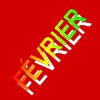 18 fév.  Journée de formation à l'intention du personnel des Fabriques, Centre diocésain18 fév. 9h30: Début enseignements bibliques avec Daniel Racine (voir son site web)18 fév. 13h: Journée de ressourcement - Cursillo Beauharnois18 fév. SOUPER ANNUEL DES CHEVALIERS DE COLOMB à Pincourt.19 fév. 14h: Tour cathédrale pour la région de Valleyfield20 février: Journée mondiale de la Justice sociale25 fév. 9h: Formation sur les charismes, Renouveau charismatique. DÉBUT25 fév. Souper Spaghetti paroisse Sacré-Coeur28 fév. : RENCONTRE AVEC MGR SIMARD, sur La joie de l'amour, et  5e ann. de son arrivéeCONSULTER LE CALENDRIER DIOCÉSAIN pour voir tous les événements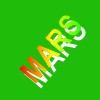 1er mars: MERCREDI DES CENDRES - (Compilation des célébrations)1er mars, 10h30, Célébration suivie du Repas de la faim, à Très-Sainte-Trinité, Vaudreuil-Dorion7 mars, 19h: Début du parcours ALPHA à Vaudreuil-Dorion.10 au 19 mars: Neuvaine à saint Joseph12 mars, 10h30: Messe 50e Développement et Paix avec Mgr Simard, bas.-cath. Ste-Cécile13 mars: PÈLERINAGE à l'Oratoire Saint-Joseph, paroisse Sainte-Martine. Info: Gemma Dionne 450-427-2432. 13 mars, 13h30: Récollection à Saint-Timothée sur le thème du Carême16 mars, 10h : PÈLERINAGE DIOCÉSAIN à l'Oratoire Saint-Joseph, en compagnie de Mgr Noël Simard. Départ du Marché public, rue Hébert à Salaberry-de-Valleyfield. Coût: 20$. Info Irène Lachance 450-373-0719.19 mars, 13h30: Tour cathédrale pour les régions de Châteauguay et Beauharnois20 mars, 20h: Military Whist, paroisse St-Joseph, Huntingdon26 mars 14h: Confirmations pour les paroisses Sainte-Cécile, Sacré-Coeur, Immaculée-Conception de Bellerive et Saint-Timothée à la basilique-cathédrale Sainte-Cécile.31 mars, 19h: BINGO au profit de la paroisse Saint-Joseph, Huntingdon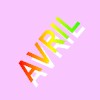 6 avril, 17h30: Repas de la faim à Saint-Louis-de-Gonzague  (et non le 2 mars comme annoncé précédemment)11 avril, 19h30: 125e MESSE CHRISMALE en présence du nonce apostolique Mgr Luigi Bonazzi.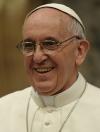 «N'insultez pas» - 12 février 2017«Le pape appelle à ne pas être des chrétiens « de façade » (angélus intégral)» - 12 février 2017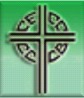 Déclaration sur la liberté religieuse du Groupe consultatif interreligieux chrétienRessources pour la Semaine nationale pour la vie et la famille 2017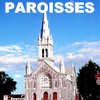 il y a eu une erreur dans le feuillet du 12 et 19 février pour St-Louis-de-GonzagueLe repas de la Faim à St-Louis est le jeudi 6 avril 2016     et non jeudi le 2 mars 2016.* * * * * * * * * *Une 6e session du parcours ALPHA Vaudreuil-Dorion débutera le MARDI, 7 mars 2017 de 19h à 21h au  sous-sol de l'église Très-Sainte Trinité, 145 avenue Saint-Charles, à Vaudreuil-Dorion,  J7V 2K9. Infos: Claire Graham  450-218-1962 ou 514-998-4452.* * * * * * * * * *UN APPEL QUI FAIT CHAUD AU COEUR -  Vous sentez-vous seul? Désirez-vous recevoir un appel chaleureux tous les matins de la semaine? Un bénévole du Centre d’action bénévole de Valleyfield peut vous téléphoner pour faire un brin de causette au cours de l’avant-midi. Infos: Centre d’action bénévole de Valleyfield 450 373-2111.AVIS DE DÉCÈSAVIS DE DÉCÈS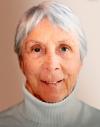 SOEUR LILIANE BOURDEAU, S.N.J.M. - À Longueuil, le 21 janvier 2017, à l'âge de 81 ans, est décédée Soeur Liliane Bourdeau, en religion, Soeur Anne-Clotilde. Elle était la fille de Théodat Bourdeau et de Marie-Anne Boyer, née à Sainte-Clotilde. Les funérailles ont eu lieu le 27 janvier à la Maison Jésus-Marie à Longueuil.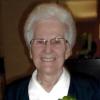 SOEUR JEANNINE GAUTHIER  (Soeur Luce-Marie) - À la maison mère des Soeurs de la Providence de Montréal, le 11 février 2017, à l'âge de 85 ans, est décédée Soeur Jeannine Gauthier, s.p., fille de feu Armand Gauthier et de Lucienne Pilon et originaire de Coteau-du-Lac.  La défunte sera exposée le 15 février 2017, à 14h à la Maison Mère des Soeurs de la Providence, 5655, rue de Salaberry, Montréal, H4J 1J5. La célébration de la Parole aura lieu le 15 février 2017, à 19h30. Les funérailles auront lieu à la chapelle le 16 février 2017,  à 10h. 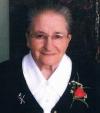 SOEUR LISE GIRALDEAU, SBC -  À Montréal, le 11 février 2017, à l’âge de 85 ans, est décédée sœur Lise Giraldeau, SBC, membre de l’Institut Notre-Dame du Bon-Conseil de Montréal. Sœur Lise a œuvré dans le diocèse de Valleyfield pendant de nombreuses années :1963-1997      Travailleuse sociale, Centre de Santé et Services sociaux Richelieu, Valleyfield1997-2006      Supérieure locale, responsable du Projet-santé, Valleyfield2001-2006      Membre du Comité des malades, paroisse Sainte-Cécile,2002-2006      Animatrice du mouvement Cursillo, paroisse Saint-Esprit,2002-2006      Membre du Conseil pastoral diocésainElle sera exposée à la Maison-Mère, 665 boul. Gouin Est, Montréal, le jeudi 16 février, de 14h à 16h et de 19h à 21h ainsi que le vendredi 17 février à partir de 9h ; suivront les funérailles qui auront lieu à 10h30, à la Maison-Mère.  Inhumation au cimetière Notre-Dame-des-Neiges.Des dons à la Fondation « Les Œuvres Marie-Gérin-Lajoie inc. », 665, boul. Gouin Est, Montréal, H2C 1A5, seraient appréciés.  Urgel Bourgie, (514) 735-2025. Consultez le registre à sa mémoire www.urgelbourgie.com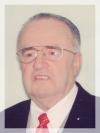 P. GÉRARD LOISELLE, PMÉ - Décédé le 12 février 2017 à l'âge de 85 ans et 4 mois au Centre d'hébergement Dr-Aimé-Leduc de Salaberry-de- Valleyfield. Il laisse dans le deuil, outre ses confrères missionnaires, ses sœurs Gertrude et Lucille, ses belles-sœurs Ida Faille et Jacqueline Mantion, ainsi que des neveux, des nièces et de nombreux autres parents et amis. Un temps de prière aura lieu à la Maison centrale de la Société des Missions-Étrangères, située au 180 place Juge-Desnoyers, Laval (Pont-Viau), H7G 1A4, jeudi le 16 février 2017, à 19h30.   Ses funérailles seront célébrées dans le même lieu vendredi le 17 février à 14h. L'inhumation de ses cendres aura lieu au cimetière du même endroit le 5 novembre 2017. À sa mémoire, des dons à la Société des Missions-Étrangères seraient grandement appréciés. Téléphone : 450-667-4190; Télécopieur : 450-667-4194   Courriel : smepq@smelaval.org ;    Web : http://www.smelaval.org[Voir avis de décès]  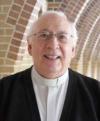 M. RORBERT MERCIER, PSS - Décédé à l'Hôtel-Dieu de Montréal, le 11 février 2017, à l'âge de 77 ans.  Il sera exposé le vendredi 17 février au Séminaire de Saint-Sulpice, 116, rue Notre-Dame Ouest à Montréal, de 15h à 17h et de 19h à 20h30 et le samedi 18 février en la Chapelle Notre-Dame-du-Sacré-Coeur, basilique Notre-Dame à 10h.  Les funérailles présidées par Mgr Noël Simard suivront à 11h.[Voir AVIS DE DÉCÈS]    [Voir NOTE NÉCROLOGIQUE] 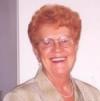 MME ANITA BOLDUC-VEILLEUX, décédée à Salaberry-de-Valleyfield, le 8 février 2017 à l'âge de 88 ans, épouse de feu Napoléon Veilleux. Elle était la mère de Mme Claudette Veilleux, présidente d'assemblée de fabrique de la paroisse Sainte-Cécile. Les funérailles ont eu lieu le 11 février dernier.Union de prières et sympathies pour les familles et les communautés!Union de prières et sympathies pour les familles et les communautés!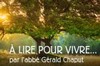 RÉFLEXIONS DE G. CHAPUTThérapie chocDieu a du temps pour l'insignifiant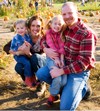 Habitat pour l'humanité à Ormstown - Un projet original. Source: www.infosuroit.comPlaisir en vue à la Journée d’hiver des Amis du Parc des îles. Source: www.infosuroit.com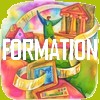 Site web de Daniel Racine sur la Bible et les chercheurs... OFFRE D'EMPLOILa Fondation canadienne de la vidéo religieuse recherche une directrice générale ou un directeur général.  [Voir détails]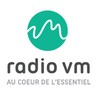 Radio Ville-Marie (91,3 FM) présente depuis le mardi 31 janvier dernier à 20h une série de dix émissions radiophoniques portant sur les Frères des Écoles chrétiennes ainsi que sur la vie et l’œuvre de leur fondateur saint Jean-Baptiste de La Salle. Pour en savoir plus et écouter les émissions, vous pouvez consulter le lien suivant :  http://www.delasalle.qc.ca/?p=1205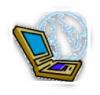 Pourquoi faisons-nous le signe de croix? Source: www.aleteia.orgQue signifie prier assis?  Source: Jacques Gauthier  www.aleteia.org Peut-on recevoir plusieurs fois le sacrement des malades? Source: www.aleteia.org Les textes officiels des 7 premiers évêques de Montréal. Source: Présence Information religieuseCentre Jean-Paul Regimbal - Les Trinitaires - Afin de vous aider à faire rayonner la lumière de l’Évangile et épauler vos frères et sœurs dans leur quête spirituelle le Centre propose ces quelques outils pour vous ou pour ceux dont vous avez la charge.Prix cinéma de Communications et Société: des films bouleversants et lumineux! Source: Auvidec MédiaL'état de la religion au Québec - Présence des rites religieux dans une société laïque avec Solange Lefebvre, théologienne, anthropologue et professeure titulaire à l'Université de Montréal.11 mai 2017: Forum des Églises vertes à l'Université Saint-Paul, Ottawa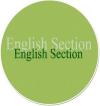 ENGLISH SECTION FEB. 18th - KNIGHTS OF COLOMBUS SPAGHETTI SUPPER, Pincourt.English CalendarCCCB - Statement on religious freedom released by the Christian Interfaith Reference GroupCCCB - Materials for 2017 National Week for Life and the Family-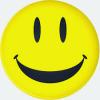 Church Bulletin BlooperThis evening at 7 pm there will be a hymn sing in the park across from the Church. Bring a blanket and come prepared to sin.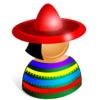 SECCIÓN EN ESPAÑOLEVENTOS LATINOS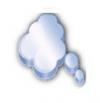 « C'est le propre de l'amour d'être forcé de croître, sous peine de diminuer ». André Gide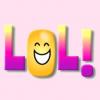 BLAGUES DE PAPES (Source: aleteia.org)LÉON XIIILe Pape avait rempli les jardins du Vatican d’animaux qu’il avait reçus de son pontificat. Un jour, il se promenait dans les jardins quand une gazelle faillit le renverser. Tout ceux qui accompagnaient le Pape s’alarmèrent mais il déclara calmement : « Depuis quand un Léon (du latin « leo » qui signifie lion) prend peur d’une gazelle sans défense ? »Un jour le Pape accordait une entrevue à un jeune homme espagnol qui, empli de gratitude, lui dit : « Votre grâce, je vous remercie pour cette grande opportunité. Pensez-y ! Quelques jours avant sa mort, Pie IX m’avait également accordé une entrevue. » Et le pape Léon répondit : « Si j’avais su que vous étiez si dangereux pour les papes, j’aurais reporté notre rendez-vous à dans quelques années ! »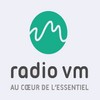 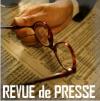 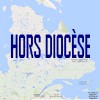 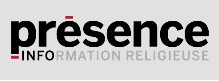 Tous droits réservés - Diocèse catholique de Valleyfield11, rue de l'église, Salaberry-de-Valleyfield, QC  J6T 1J5T 450 373.8122  - F 450 371.0000info@diocesevalleyfield.org Tous droits réservés - Diocèse catholique de Valleyfield11, rue de l'église, Salaberry-de-Valleyfield, QC  J6T 1J5T 450 373.8122  - F 450 371.0000info@diocesevalleyfield.org Faites parvenir les informations concernant vos événements à info@diocesevalleyfield.orgFaites parvenir les informations concernant vos événements à info@diocesevalleyfield.orgPour vous désinscrire: info@diocesevalleyfield.orgS.V.P. Spécifier votre nom et l'adresse électronique à désinscrire. Merci!Pour vous désinscrire: info@diocesevalleyfield.orgS.V.P. Spécifier votre nom et l'adresse électronique à désinscrire. Merci!